В России завершается переход от аналогового к цифровому телевещаниюВ России завершается переход от аналогового к цифровому телевещанию. Заключительный этап пройдет 3 июня. Практически на всей территории страны можно смотреть два десятка телевизионных каналов в современном формате.Цифровое эфирное телевидение могут принимать все современные телевизоры. Достаточно проверить в инструкции, поддерживает ли оборудование стандарт DVB-T2. А дальше запустить в настройках автоматический поиск и выбрать пункт «искать цифровые», а не аналоговые каналы.Если телевизор старого образца без тюнера DVB-T2, ему требуется помощь - телевизионная цифровая приставка, которая легко подключается к любому старому телевизору. Приобрести ее можно в торговых точках и почтовых отделениях связи района.Если с переходом на цифровое эфирное ТВ возникли какие-то проблемы, можно обратиться по телефону Федеральной горячей линии 8-800-220-20-02 , региональной 8 (4862) 59-99-70, районной 8(486)48 2-14-39,  а также на сайт СМОТРИЦИФРУ.РФ.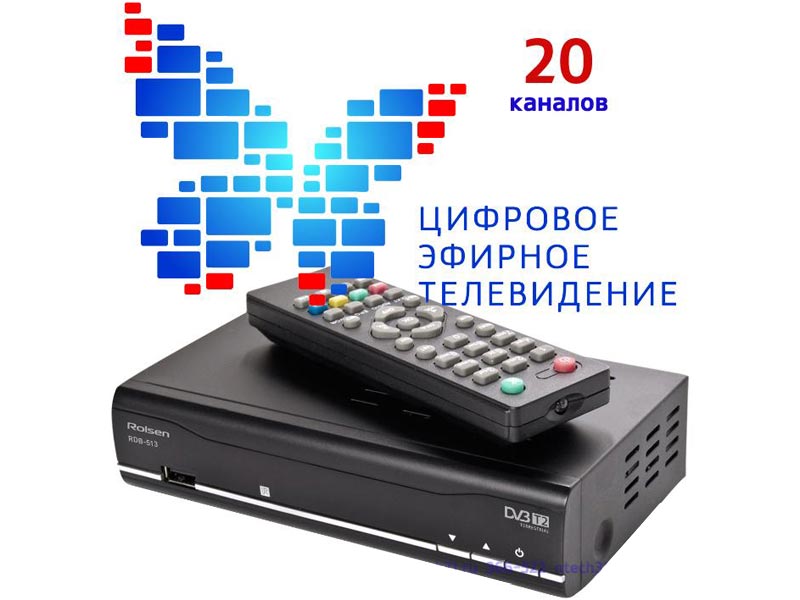 